10 April 2018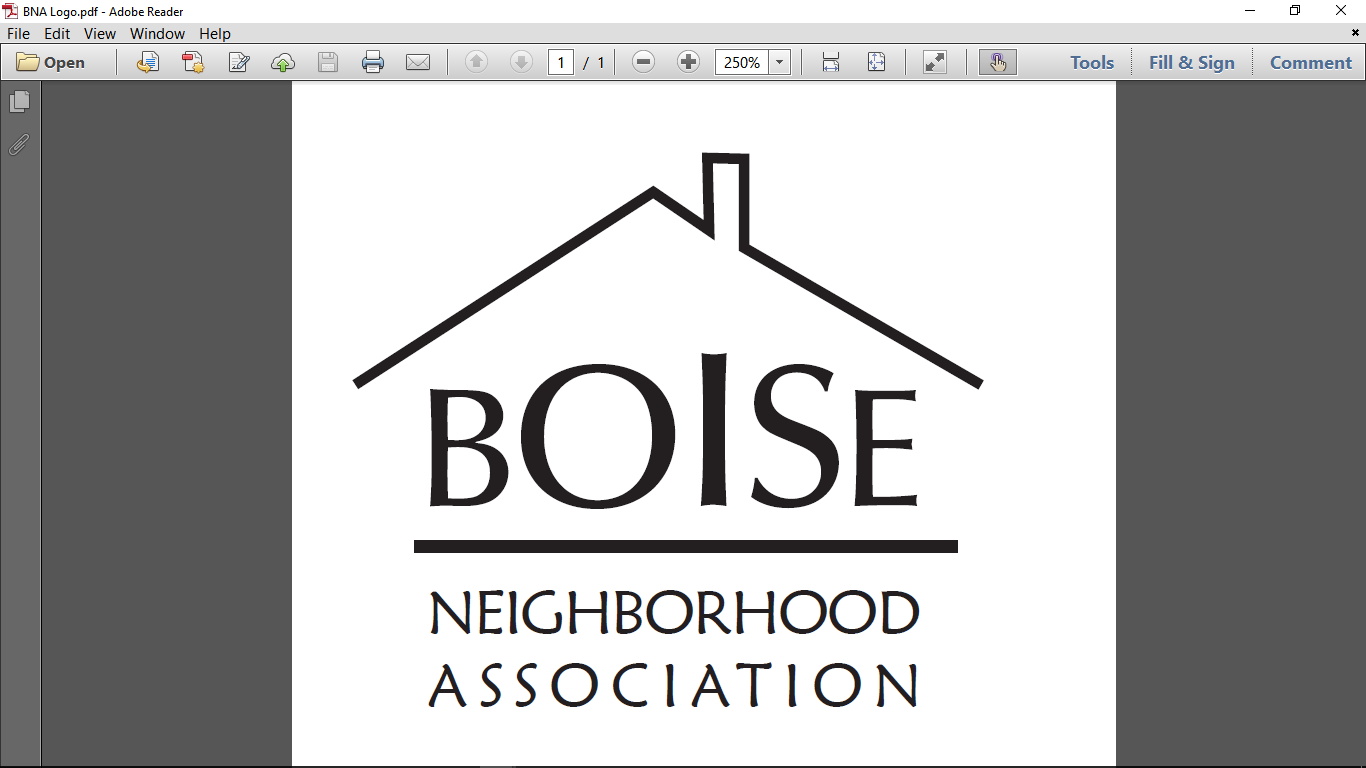 Subject: Letter of Support for Development at 4064 N Mississippi AveTo Whom It May Concern:		The Boise Neighborhood Association (BNA) supports the proposed development at 4064 N Mississippi Ave as presented by Brent Linden from Allied Works Architecture with the following recommendations – public art be considered and pursued for the blank south wall of the building; revisit and consider the ground floor windows to ensure an active retail environment. In particular, the BNA Land Use and Transportation Committee was pleased to see the following attributes incorporated into the design:Brick façade that is consistent with the historic character of that section of N Mississippi, installed in a tasteful way.Public courtyard and light well that provides gathering space for shoppers and maximizes light for residents.Doors to the bike and trash areas place in a considerate place off the alley, rather than in the front of the building.A mix of unit types and sizes, in particular two bedroom units which are lacking in the neighborhood.Retail use at the ground floor as encouraged by the neighborhood design and city guidelines.Appropriate scale to fit within the N Mississippi context without overwhelming residential and existing commercial neighbors.Allied Works Architecture presented their design concept to the Boise Land Use Transportation Committee (LUTC) in March, 2018; Boise LUTC looks forward to being updated as the project progresses, particularly if any meaningful design changes occur, and seeing the completed project sometime next year.Respectfully,Owen GabbertBoise Neighborhood AssociationLand Use and Transportation Committee Chair